Day 3 Activity 2 Input: Interpretive Comprehension
(a) emailStudents in pairs first read an email written by Yi’an about a trip to Riyue Tan, a lake in the middle of Taiwan.  Yi’an is an American student, currently studying in Taiwan, sent this email to his friend who live in USA.Ask students to underline the transportations used to get to Riyue Tan.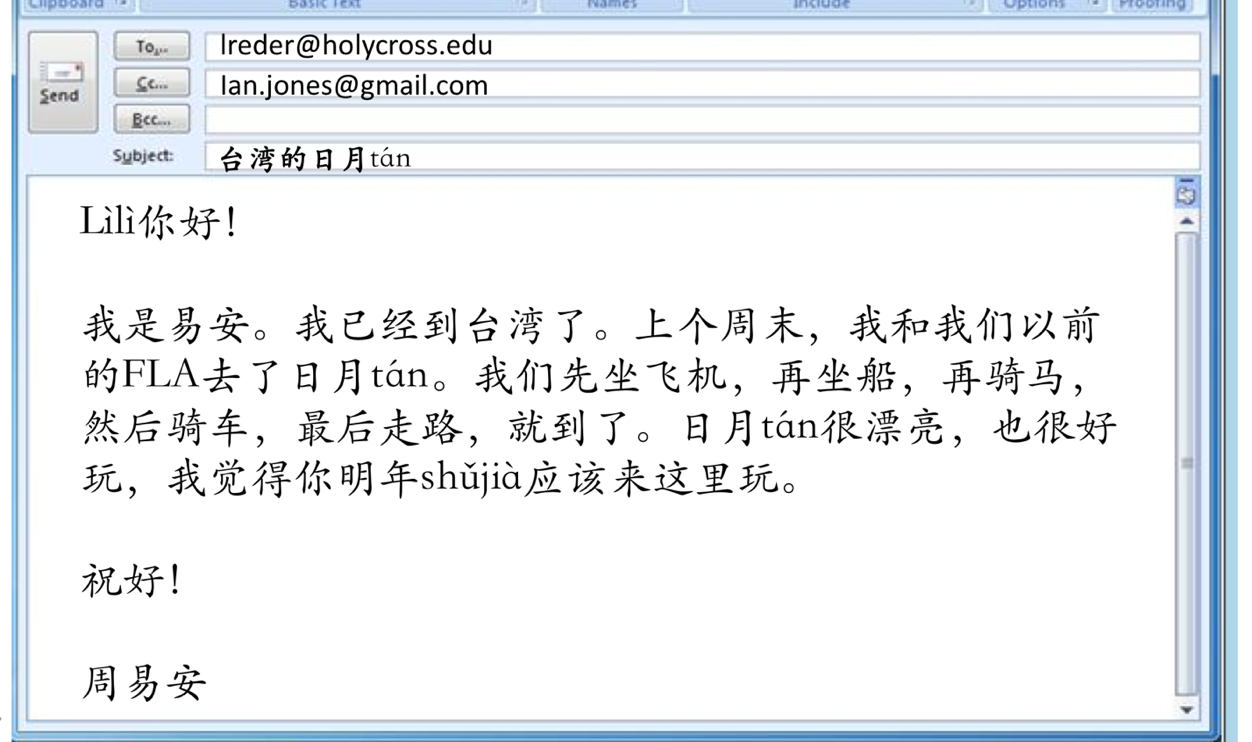  Indicate the means of transportation Yi’an Zhou took in order when going to Riyue Tan.  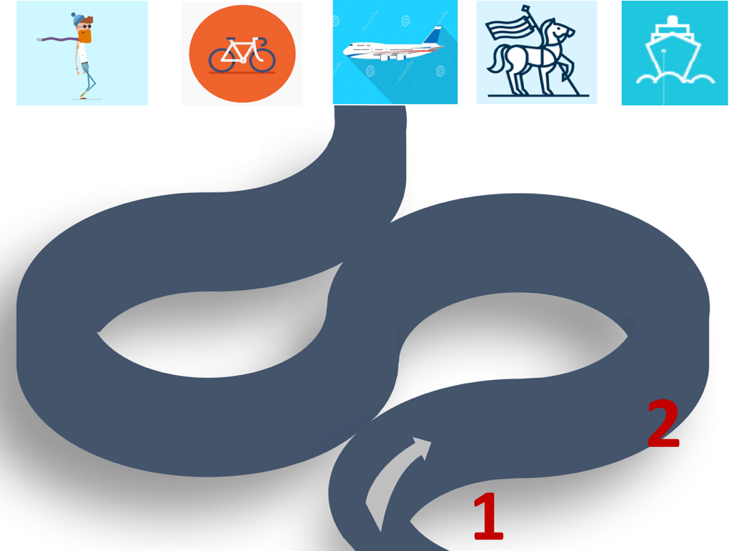 B. Output: Presentational WritingemailStudents in pairs first read another email by Yi’an (day3 act2 worksheet Task B). He sent the email to his Chinese teacher and asked several questions related to transportation.Circle the questions Yi’an asked.
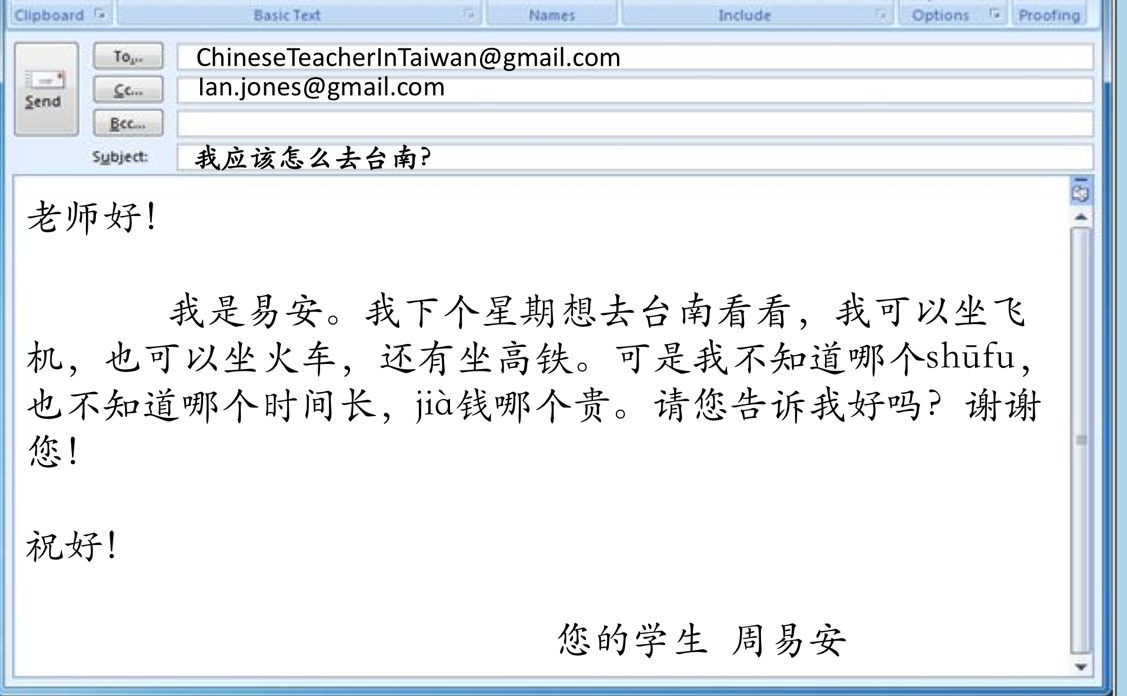  Chart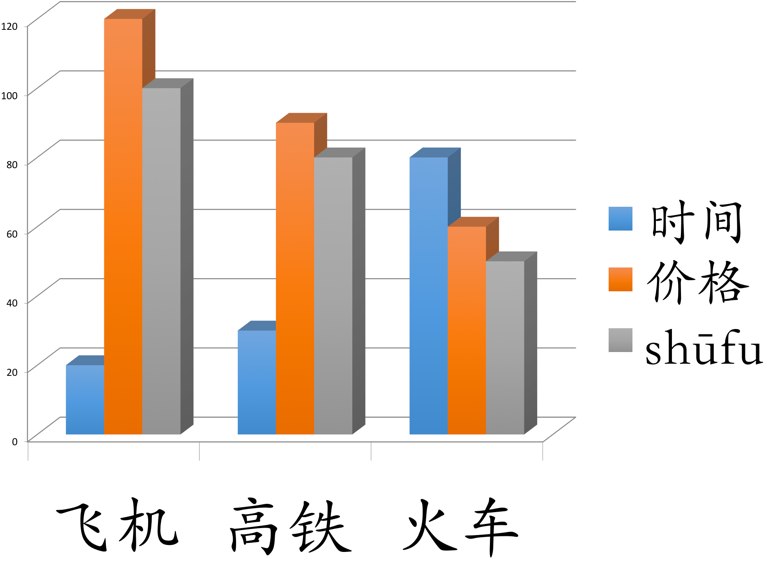  Write an email to respond to Yi’an’s questions based on the above chart.  